     PEMERINTAH KABUPATEN REMBANG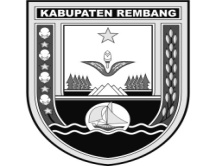 KECAMATAN SULANG                   Jalan Raya Rembang – Blora Km.12 Sulang   Telp. ( 0295 ) 6998776        PERJANJIAN KINERJA TAHUN 2023Dalam rangka mewujudkan manajemen Pemerintahan yang efektif, transparan dan akuntabel serta berorientasi pada hasil, kami yang bertanda tangan di bawah ini:Nama		: EKO ARDIYANTO,SSTP, M.SiJabatan	: Sekretaris Kecamatan  Selanjutnya  disebut PIHAK PERTAMA Nama		: IKA HIMAWAN AFFANDI,STP,M.MJabatan	: Camat Selaku atasan pihak pertama, selanjutnya disebut PIHAK KEDUAPihak pertama berjanji akan mewujudkan target kinerja yang seharusnya sesuai lampiran perjanjian ini, dalam rangka mencapai target kinerja jangka menengah seperti yang telah ditetapkan dalam dokumen perencanaan.Keberhasilan dan kegagalan pencapaian target kinerja tersebut menjadi tanggung jawab kami.Pihak kedua akan melakukan suppervisi yang diperlukan serta akan melakukan evaluasi terhadap capaian kinerja dari perjanjian ini dan mengambil tindakan yang diperlukan dalam rangka pemberian penghargaan dan sanksi.								Rembang,   5 Januari 2023	      Pihak Kedua					         Pihak Pertama  IKA HIMAWAN AFFANDI,STP.M.M		 	EKO ARDIYANTO,SSTP,M.Si	         Pembina					              Pembina       NIP. 19780530 200604 1 008                                 NIP. 19840713 200212 1 001LAMPIRAN PERJANJIAN KINERJA TAHUN 2023LAMPIRAN PERJANJIAN KINERJA TAHUN 2023LAMPIRAN PERJANJIAN KINERJA TAHUN 2023LAMPIRAN PERJANJIAN KINERJA TAHUN 2023Unit Kerja  :  Kecamatan Sulang Unit Kerja  :  Kecamatan Sulang Sekretaris KecamatanSekretaris KecamatanNoSasaran StrategisIndikator KinerjaTarget12341Meningkatnya Nilai Sakip OPDNilai Sakip OPD60 - 70NoProgramAnggaranKeterangan1Program Penunjang Urusan Pemerintahan Daerah/Kota        2.802.911.500 APBDSulang,           Januari  2023Sulang,           Januari  2023CAMAT SULANGSEKRETARIS KECAMATANSEKRETARIS KECAMATANIka Himawan Affandi, S.TP, MM                                               EKO ARDIYANTO, S.STP, M.SiEKO ARDIYANTO, S.STP, M.SiPembina PembinaPembina NIP. 19780530 200604 1 008NIP. 19840713 200212 1 001NIP. 19840713 200212 1 001